 OF DANCEFall 2016/Spring 2017 Class ScheduleClasses begin Wednesday, September 7, 2016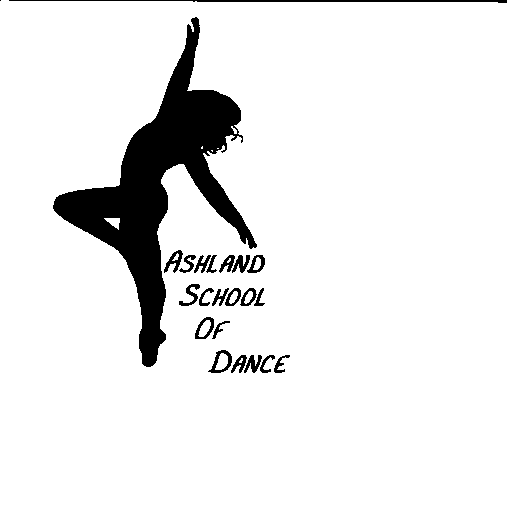 and run through Thursday, April 13, 2017No classes on the following days: Sunday, October 16, 2016Monday, October 31, 2016 Wednesday, November 23 – Thursday, November 24, 2016Sunday, December 25, 2016 – Sunday, January 1, 2017Sunday, April 16, 2017Tentative Spring Recital Dates:Friday, April 21; Saturday, April 22; Friday, April 28; Saturday, April 29, 2017Sunday 3:00 – 4:00		Pre-Ballet/Tiny Tap (Ages 5 – 6) (2 spots left)4:15 – 5:30		Level III Ballet/Jazz (Ages 11 & up)  (2 spots left)5:45 – 6:45		Jr Company (Ages 13 & up)7:00 – 8:30		Sr Company (Ages 14 & up)Monday4:15 – 4:45		Creative Movement (Ages 3 – 4)  (FULL)5:00 – 6:00		Pre-Ballet/Tiny Tap (Ages 5 – 6)  (FULL)6:15 – 7:30		Level I Ballet/Jazz (Ages 7 & up)7:45 – 8:45 	Jr/Sr Company Jazz/Funk (Ages 13 & up)Tuesday5:00 – 5:30		Creative Movement (Ages 3 – 4) (2 spots left)5:45 – 6:45		Jr Company (Ages 13 & up)6:45 – 8:15		Sr Company (Ages 14 & up)Wednesday4:00 – 5:15		Level I Jazz/Tap (Ages 7 & up5:30 – 6:45 	Level II Ballet/Jazz (Ages 9 & up)  (FULL)7:00 – 8:00 	Int Tap (Ages 9 & up)   (FULL)Thursday 4:00 – 5:00 	Level I Jazz/Funk (Ages 6 – 8)  (FULL)5:15 – 5:45 	Creative Movement  (Ages 3 – 4)  (4 spots left)6:00 – 7:00 	Level II Jazz/Funk (Ages 9 & up)  (FULL)7:15 – 8:15 	Level III Jazz/Funk (Ages 11 & up)   (FULL)